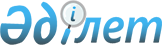 Об утверждении правил оказания медицинской помощи детям в период оздоровления и организованного отдыхаПриказ Министра здравоохранения Республики Казахстан от 20 декабря 2020 года № ҚР ДСМ-292/2020. Зарегистрирован в Министерстве юстиции Республики Казахстан 22 декабря 2020 года № 21842.
      В соответствии с подпунктом 4) пункта 1 статьи 78 Кодекса Республики Казахстан от 7 июля 2020 года "О здоровье народа и системе здравоохранения" ПРИКАЗЫВАЮ:
      1. Утвердить прилагаемые правила оказания медицинской помощи детям в период оздоровления и организованного отдыха.
      2. Департаменту охраны здоровья матери и ребенка Министерства здравоохранения Республики Казахстан в установленном законодательством Республики Казахстан порядке обеспечить:
      1) государственную регистрацию настоящего приказа в Министерстве юстиции Республики Казахстан;
      2) размещение настоящего приказа на интернет-ресурсе Министерства здравоохранения Республики Казахстан;
      3) в течение десяти рабочих дней после государственной регистрации настоящего приказа в Министерстве юстиции Республики Казахстан представление в Юридический департамент Министерства здравоохранения Республики Казахстан сведений об исполнении мероприятий, предусмотренных подпунктами 1) и 2) настоящего пункта.
      3. Контроль за исполнением настоящего приказа возложить на курирующего вице-министра здравоохранения Республики Казахстан.
      4. Настоящий приказ вводится в действие по истечении десяти календарных дней со дня его первого официального опубликования.
      СОГЛАСОВАНМинистр образованияи наукиРеспублики Казахстан"___" ________20__ года Правила оказания медицинской помощи детям в период оздоровления и организованного отдыха Глава 1. Общие положения
      1. Настоящие правила оказания медицинской помощи детям в период оздоровления и организованного отдыха (далее – Правила) разработаны в соответствии с подпунктом 4) пункта 1 статьи 78 Кодекса Республики Казахстан 7 июля 2020 года "О здоровье народа и системе здравоохранения" (далее - Кодекс) и определяют порядок организации оказания медицинской помощи детям в период оздоровления и организованного отдыха.
      2. Настоящие Правила регулируют порядок оказания медицинской помощи детям в период оздоровления и организованного отдыха в организациях отдыха детей и их оздоровления. 
      3. Основные понятия, используемые в настоящих Правилах:
      1) медицинский пункт детского оздоровительного объекта (организации) - отдельный кабинет в детском оздоровительном объекте (организации), предназначенный для оказания доврачебной и квалифицированной медицинской помощи детям в период оздоровления и организованного отдыха;
      2) доврачебная медицинская помощь – медицинская помощь, оказываемая средними медицинскими работниками самостоятельно или в составе мультидисциплинарной команды, включающая в себя пропаганду здоровья, оценку состояния пациента, постановку доврачебного диагноза, назначение плана доврачебных вмешательств, исполнение доврачебных манипуляций и процедур и уход за больными, инвалидами и умирающими людьми;
      3) уполномоченный орган в области здравоохранения – центральный исполнительный орган, осуществляющий руководство и межотраслевую координацию в области охраны здоровья граждан Республики Казахстан, медицинской и фармацевтической науки, медицинского и фармацевтического образования, санитарно-эпидемиологического благополучия населения, обращения лекарственных средств и медицинских изделий, качества оказания медицинских услуг (помощи);
      4) государственный орган в сфере санитарно-эпидемиологического благополучия населения – государственный орган, реализующий государственную политику в сфере санитарно-эпидемиологического благополучия населения, контроль и надзор за соблюдением требований, установленных нормативными правовыми актами в сфере санитарно-эпидемиологического благополучия населения и иными законодательными актами Республики Казахстан. Глава 2. Порядок организации оказания медицинской помощи детям в период оздоровления и организованного отдыха
      4. Детям во время оздоровления и организованного отдыха в организациях оказывается медицинская помощь в соответствии со стандартами в области здравоохранения, утвержденными уполномоченным органом.
      5. Организация оказания медицинской помощи детям в период оздоровления и отдыха осуществляется местными органами государственного управления образованием областей, городов республиканского значения, столицы и детскими оздоровительными объектами (организациями).
      6. Медицинская помощь детям в период оздоровления и отдыха в детских оздоровительных объектах (организациях) оказывается медицинскими работниками с высшим медицинским образованием по специальностям "Педиатрия (неонатология)", "Общая врачебная практика (семейная медицина)", "Терапия (терапия подростковая, диетология)"; с послесредним медицинским образованием по специальности "Сестринское дело"; с техническим и профессиональным медицинским и фармацевтическим образованием по специальностям "Лечебное дело (фельдшер, фельдшер общей практики)", "Сестринское дело (медицинская сестра (медицинский брат), медицинская сестра (медицинский брат) общей практики, специализированная медицинская сестра (специализированный медицинский брат)", "Сестринское дело (младшая медицинская сестра (младший медицинский брат) по уходу)".
      7. Детские оздоровительные объекты (организации), в том числе палаточные (юрточные) лагеря, обеспечивают медицинский пункт лекарственными препаратами для медицинского применения и медицинскими изделиями, необходимыми для оказания медицинской помощи в медицинском пункте в соответствии с подпунктом 55) статьи 7 Кодекса.
      8. Медицинская помощь детям в детских оздоровительных объектах (организациях) в период оздоровления и отдыха детей оказывается в экстренной форме - при внезапных острых заболеваниях и состояниях, обострении хронических заболеваний, требующих безотлагательного медицинского вмешательства для предотвращения существенного вреда здоровью и (или) устранения угрозы жизни, а также неотложной форме – медицинская помощь, оказываемая при внезапных острых заболеваниях и состояниях, обострении хронических заболеваний, не представляющих явную угрозу жизни пациента.
      9. В медицинском пункте детского оздоровительного объекта (организации) предусматриваются:
      кабинет врача;
      пост медицинской сестры; 
      изолятор;
      помещение для хранения уборочного инвентаря, предназначенного для помещений медицинского назначения; 
      туалет с умывальной раковиной.
      В детских лагерях палаточного (юрточного) типов медицинский пункт и изолятор размещают в отдельных помещениях или палатках.
      10. В изоляторе медицинского пункта организации предусматриваются 1 или 2 койки. При необходимости разворачиваются дополнительные койки.
      11. В медицинском пункте размещается информация о номерах телефонов и адресах экстренных оперативных служб, а также ближайших медицинских организациях.
      12. При несчастных случаях, травмах, отравлениях, укусах, других острых состояниях и заболеваниях (в том числе инфекционных и паразитарных), обострении хронических заболеваний и другим показаниям у детей, осуществляется незамедлительный вызов скорой медицинской помощи в детские оздоровительные объекты (организации) и оповещение родителей и (или) законных представителей детей. 
      13. До приезда бригады скорой медицинской помощи, оказания неотложной помощи детям и перевода в медицинскую организацию, в том числе при состояниях и заболеваниях, угрожающих здоровью и жизни, детские оздоровительные объекты (организации) в период оздоровления и отдыха детей обеспечивают оказание первой медицинской помощи медицинскими работниками, а также лицами, имеющими соответствующие подготовку и навыки, а также, в случае необходимости, транспортировку ребенка в медицинскую организацию.
      14. При возникновении острых инфекционных и паразитарных заболеваний детские оздоровительные объекты (организации) осуществляют изоляцию детей до момента их перевода в медицинскую организацию и (или) приезда родителей и (или) законных представителей детей.
      15. Направление детей в медицинские организации для оказания специализированной медицинской помощи осуществляется по медицинским показаниям.
					© 2012. РГП на ПХВ «Институт законодательства и правовой информации Республики Казахстан» Министерства юстиции Республики Казахстан
				
      Министр здравоохраненияРеспублики Казахстан 

А. Цой
Утверждены приказом
Министр здравоохранения
Республики Казахстан
от 20 декабря 2020 года № ҚР ДСМ-292/2020